Алтайский фонд финансирования предпринимательства предоставил предприятиям региона свыше 8,1 миллиарда рублейС момента основания в 2009 году Некоммерческая микрокредитная компания «Алтайский фонд финансирования предпринимательства» внесла значительный вклад в развитие малого и среднего предпринимательства Алтайского края. Отмечая сегодня свой 15-летний юбилей, Фонд предоставил 6 466 займов на сумму свыше 8,1 миллиарда рублей предпринимателям Алтайского края.За эти годы Фонд превратился из небольшой организации с капиталом в 75 миллионов рублей в одно из ведущих финансовых учреждений региона,  капитал которого приблизился к 2 млрд. рублей. Такой рост позволил значительно увеличить объемы предоставления заёмных средств – с 115-160 миллионов рублей в первые годы работы до 1 миллиарда 317 миллионов рублей в 2023 году.«Это больше, чем просто цифры – это истории наших клиентов, их успехи и достижения, в которых мы рады принимать участие» – говорит директор Фонда Татьяна Фельде. Одной из таких историй является бизнес предпринимательницы из Усть-Пристанского района Марина Колтакова, которая за 11 лет сотрудничества с Фондом взяла 13 займов на общую сумму более 35 миллионов рублей, значительно расширив объемы своего производства мясных продуктов. Ещё один яркий пример успешного партнёрства – Николай Петров, предприниматель в сфере лесозаготовки, который с поддержкой Фонда обновил оборудование и технику, и сумел увеличить свою выручку с 63 миллионов до 190 миллионов рублей.Алтайский фонд финансирования предпринимательства учрежден Правительством края. "Правительством региона ведется поступательная работа по докапитализации фонда, который сегодня приблизился уже к 2 млрд. рублей. Вся работа микрокредитной компании направлена на то, чтобы предоставлять предпринимателям не только финансовую поддержку, но обеспечить стабильность, несмотря на происходящие в экономике процессы. Алтайский фонд финансирования предпринимательства и дальше продолжит выполнять свою миссию, и задачи, поставленные национальным проектом «Малое и среднее предпринимательство», содействуя развитию экономики региона и открывая новые возможности для предпринимателей Алтайского края», - добавляет временно исполняющий обязанности начальника управления Алтайского края по развитию предпринимательства и рыночной инфраструктуры Елена Абдулаева.За подробной информацией, и о направлениях поддержки можно узнать на сайте https://afmz.ru или по телефону 3852 (99-64-06).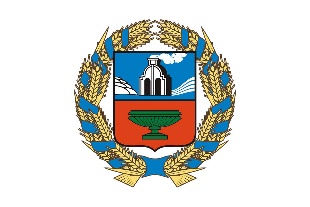 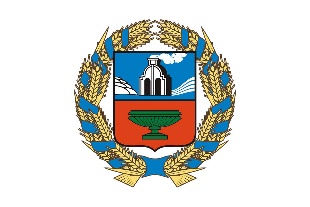 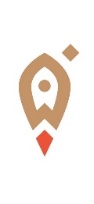 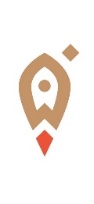 Управление Алтайского края по развитию предпринимательства и рыночной инфраструктуры, www.altsmb.ru, (385-2) 242467